Wenzhou Safewire Electric CO.,Ltd.SPECIFICATION  SHEETPRODUCT NAME: BS Standard waterproof socket    PRODUCT No. :       WP14          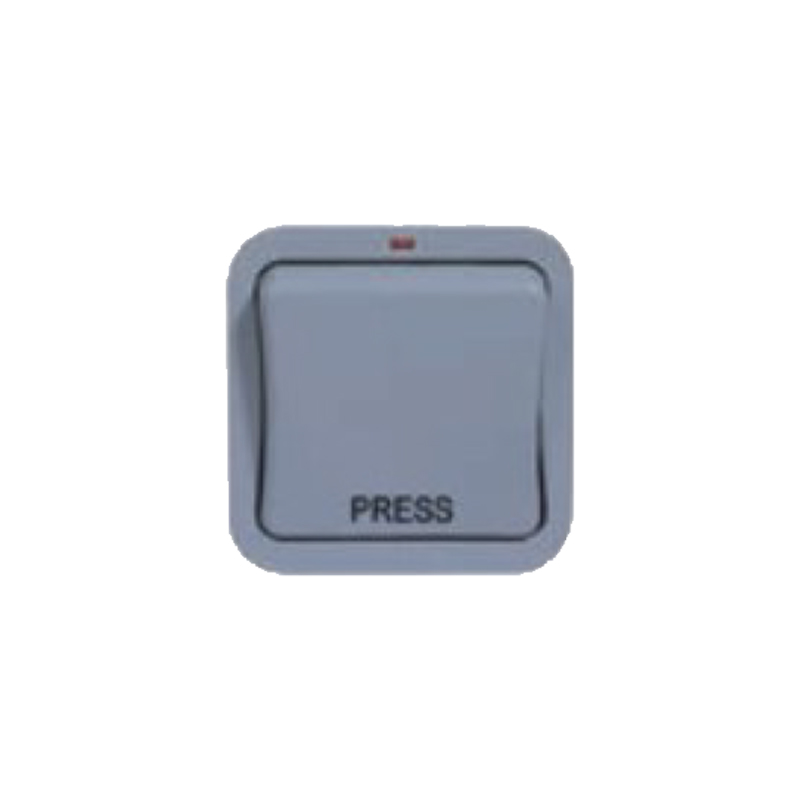 Address:2nd floor, Wealth Garden, Liushi town, Yueqing,  Wenzhou,China ,325604Tel:0086-577-61725369Mob:0086-18612380398ZIP:325604（E-mail）：info@safewirele.com(WEB):  http://www.safewirele.comSpecificationProduct showFeatureIP66 Rated.Customer configurable-switch modules can be interchanged with others from the Grid Range.Captive terminal screws.Switches manufactured to BS EN 60669-1.Terminal capacity 4x 1.0mm2, 4×1.5mm2, 2×2.5mm2 & 1×4.0mm2.Supplied with multiple knock-out mounting box.Indicator that can be wired to illuminate when off or on.Application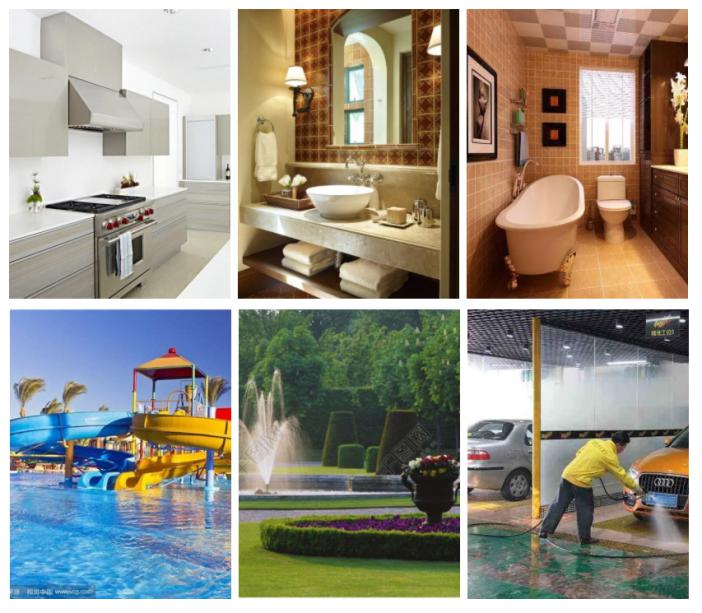 Waterproof switch can be used in parks, car washes, kitchens, bathrooms, outdoor construction sites and other places where there is no long-term too damp. When used, it can be equipped with belt connector module series accessories and basic series accessories;The fastening screw installed in front of the frame can install enough cable wiring space on the base to make the installation powder compact and reliable, easy to maintain and ensure the protection class of IP66.1NameIP 66 waterproof box2Mode WP143MaterialABS4Current AMP20A5IP rate IP666Voltage 250V7Specification 1 gang 1 way 8Temperature-20 ~ 90℃9ApplicationOutdoor Electronic Equipment